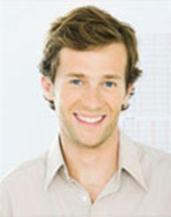 Ad, SoyadEmil VəliyevBakalavr DərəcəsiBiznesin İdarə olunmasıİşBiznesin inkşafı üzrə menecerMilliyyətazərbaycanlıDoəğum tarixi1973/06/12CinsikişiArzu olunan vəzifəBiznesin inkşafı üzrə menecerÜnvanNərimanov pr  561025 Bakı,AzərbaycanTelefon+994 ** *** ** **E-mail**************@gmail.comPeşəkarlıqla bağlı XülasəPeşəkarlıqla bağlı XülasəPeşəkarlıqla bağlı XülasəPeşəkarlıqla bağlı XülasəPeşəkarlıqla bağlı XülasəXüsusi Qabiliyyətlə bağlı XülasəXüsusi Qabiliyyətlə bağlı XülasəXüsusi Qabiliyyətlə bağlı XülasəXüsusi Qabiliyyətlə bağlı XülasəXüsusi Qabiliyyətlə bağlı Xülasə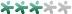 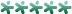 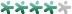 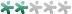 İş təcrübəsiTəhsilDil BiliyiAna diliAzərbaycan-diliAzərbaycan-diliAzərbaycan-diliAnlamaAnlamaAnlamaDanışıqDanışıqDanışıqYazmaDil*DinləməOxumaİnteraktiv danışıqFərdi danışıqİngilis-dili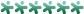 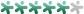 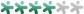 Rus-diliFranız-diliWeb Web Web Linkedin profilihttp://www.linkedin.com/in/*********Websitehttp://www.*********